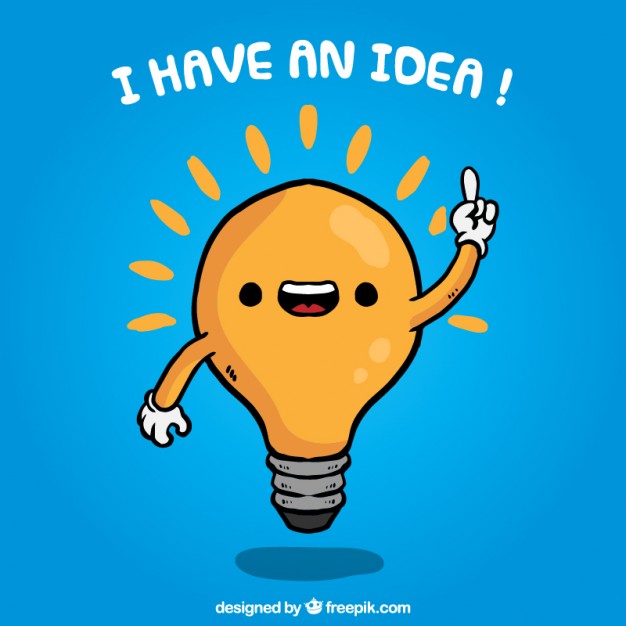 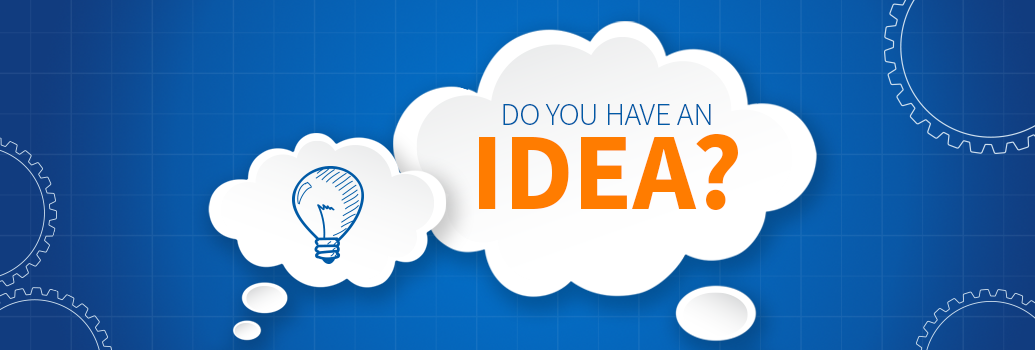 Osnovne informacije, učesnici		Projektna nedelja je manifestacija koja afirmiše i promoviše kreativnost i inventivnost učenika. Od timova i pojedinaca, učenika i nastavnika, kao i predstavnika preduzeća, očekuje se da pokažu ovladanost povezanim teorijskim sadržajima i praktičnim veštinama.Škole učesnice:Hemijsko-tehnološka škola Politehnička školaGimnazija “Svetozar Marković”Ekonomska srednja škola “Bosa Milićević”Tehnička škola “Ivan Sarić”Kategorije za takmičenje -	definiše svaka škola za sebe- u našoj školi definisane prema područjima rada:geodezija i građevinarstvo, šumarstvo i obrada drveta, grafičarstvo, kultura umetnost i javno informisanje  i ostalo (projekti čiji rezultat je proces, događaj, više aktivnosti koje čine celinu i koji se ne mogu reprodukovati ... čiji rezultat nije materijalnog oblika, kao što su: virtuelna preduzeća, realizacija raznih projekata u školi i lokalnoj zajednici, kratki filmovi, priprema i učešće na raznim takmičenjima itd.)Autori projekata iz kategorija 1, 2, 3 i 4 treba da realizuju svoje projekte koje će u postupku vrednovanja moći prikazati članovima stručne komisije za vrednovanje. Autori projekata iz kategoriji 4 treba da završe prezentacije, kojima će se obratiti članovima stručne komisije za vrednovanje.  					Formular prijave (isti za sve škole) – nalazi se na školskom sajtu. Popunjen, slati na office@politehnickasu.edu.rsRok za predaju prijava unutar škole  25.februar 2020.              predaju prijava u TŠ Ivan Sarić   1.mart 2020.              završetak projekata i 1. april 2020.)Posebna komisija, sastavljena od predstavnika škola učesnica, analiziraće pristigle prijave i objaviti spisak prihvaćenih projekata.Kategorije za Završnu manifestaciju Projektne nedelje će se definisati posle 1. aprila 2020. i obuhvatiće sve završene projekte iz svih škola učesnica. Ove kategorije biće objavljene pre početka Završne manifestacije Projektne nedelje.Termin Završne manifestacije: Sajam obrazovanja 8. i 9. april 2020. godine(neophodno je pripremiti i prezentaciju u trajanju do 5 min, koja je potrebna za drugi dan Završne manifestacije)Prvi dan je predviđen za vrednovanje projekata od strane nezavisnih kompetentnih komisija po kategorijama. Drugi dan je predviđen za prezentacije prvonagrađenih timova i podelu priznanja. Prvonagrađeni timovi treba da pripreme svoje prezentacije kojima će se predstaviti prisutnima.NAGRADE1. U svim kategorijama Završne manifestacije Projektne nedelje dodeljuju se po 3 nagrade2. Posebno se nagrađuje jedan projekat prema glasovima posetilaca (nagrada publike)3. Autorima projekata je dozvoljeno 2 dana dodatnog odsustvovanja sa nastave, s tim da vreme provedu u školi na pripremi projekta, prezentaciji i sl.5. Škola će pomoći da najbolji projekti dobijaju odgovarajući publicitet, da se prikažu i u drugim prilikama, kao i da budu kandidovani ili prezentovani van škole u zemlji ili u inostranstvu6. Nastavnicima mentorima prihvaćenih projekata, pedagog škole će evidentirati po jedan održani ugledni čas